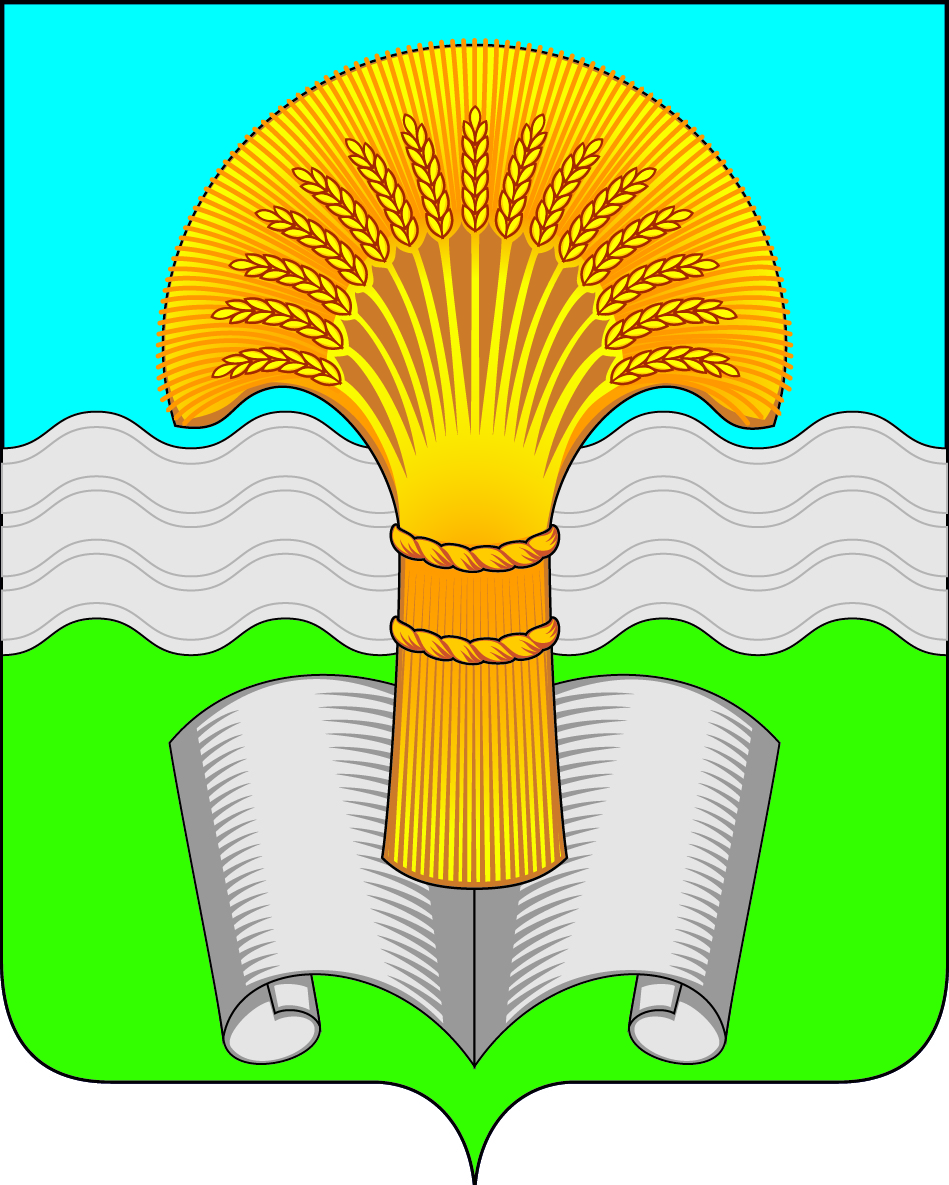 Районное Собрание муниципального района «Ферзиковский район»Калужской областиРЕШЕНИЕВ соответствии с Федеральным законом от 02.03.2007 № 25-ФЗ «О муниципальной службе в Российской Федерации», Закон Калужской области от 03.12.2007 № 382-ОЗ «О муниципальной службе в Калужской области», Районное Собрание муниципального района «Ферзиковский район» РЕШИЛО:Утвердить Порядок проведения конкурса на замещение вакантных должностей муниципальной службы в администрации (исполнительно-распорядительном органе) муниципального района «Ферзиковский район» и ее структурных подразделениях.Настоящее Решение вступает в силу со дня его официального опубликования.Порядокпроведения конкурса на замещение вакантных должностей муниципальной службы в администрации (исполнительно-распорядительном органе) муниципального района «Ферзиковский район» и ее структурных подразделениях1. Общие положенияКонкурс на замещение вакантных должностей муниципальной службы в администрации (исполнительно-распорядительном органе) муниципального района «Ферзиковский район» и ее структурных подразделениях проводится в соответствии с Федеральным законом от 02.03.2007 № 25-ФЗ «О муниципальной службе в Российской Федерации».Конкурс на замещение вакантных должностей муниципальной службы в администрации (исполнительно-распорядительном органе) муниципального района «Ферзиковский район» и ее структурных подразделениях (далее по тексту - конкурс проводится для оценки профессиональных и личных качеств, необходимых для замещения вакантных должностей муниципальной службы в администрации (исполнительно-распорядительном органе) муниципального района «Ферзиковский район» и ее структурных подразделениях (далее по тексту – администрация и ее структурные подразделения).Вакантной должность муниципальной службы признается незамещенная муниципальным служащим должность, предусмотренная штатным расписанием администрации и ее структурных подразделений, наделенных правами юридического лица.Основные задачи конкурса:- совершенствование деятельности администрации и ее структурных подразделений по подбору, закреплению, повышению квалификации и воспитанию кадров муниципальных служащих;- отбор и формирование на конкурсной основе высокопрофессионального кадрового состава администрации и ее структурных подразделений.Право на участие в конкурсе имеют граждане Российской Федерации (далее по тексту - кандидаты), достигшие возраста 18 лет, владеющие государственным языком Российской Федерации, имеющие профессиональное образование, стаж муниципальной службы (государственной службы) или стаж работы по специальности, профессиональные знания и навыки, необходимые для исполнения должностных обязанностей по вакантной должности муниципальной службы в соответствии с квалификационными требованиями, утвержденными постановлением администрации (исполнительно-распорядительного органа) муниципального района «Ферзиковский район» (далее по тексту - администрация) от 30 мая 2014 года №346 «Об утверждении квалификационных требований для замещения должностей муниципальной службы в администрации (исполнительно-распорядительном органе) муниципального района «Ферзиковский район» (далее по тексту - постановление от 30 мая 2014 года №346).При проведении конкурса кандидатам гарантируется равный доступ в соответствии с Федеральным законом от 02.03.2007 № 25-ФЗ «О муниципальной службе в Российской Федерации».Кандидат не допускается к участию в конкурсе в случаях определенных статьей 13 Федерального закона от 02.03.2007 № 25-ФЗ «О муниципальной службе в Российской Федерации».2. Порядок формирования конкурсной комиссииПодготовку и проведение конкурса осуществляет постоянно действующая комиссия по организации и проведению конкурсов на замещение вакантных должностей муниципальных служащих, в состав включаются управляющий делами администрации, заместители Главы администрации по курируемым направлениям деятельности и (или) уполномоченные им муниципальные служащие (в том числе из отдела по организационно-контрольной и кадровой работы администрации, отдела правового обеспечения администрации, отделов наделенные правами юридического лица), депутаты Районного Собрания. Персональный состав комиссии, ее председатель и секретарь утверждаются распоряжением администрации. Глава администрации вправе привлечь к работе в комиссии независимых экспертов.Заседание комиссии считается правомочным, если на нем присутствует не менее двух третей ее членов.3. Организация проведения конкурсаКонкурс объявляется постановлением администрации при наличии вакантных должностей муниципальной службы.Условия проведения конкурса, сведений о дате, месте и времени его проведения, а также проект трудового договора публикуются в районной газете «Ферзиковские вести» и (или) размещаются на официальном сайте администрации не позднее чем за 20 дней до дня проведения конкурса.В сообщении о проведении конкурса указываются требования, предъявляемые к кандидату на замещение вакантной муниципальной должности.Кандидаты, желающие участвовать в конкурсе, представляют секретарю конкурсной комиссии:1) заявление на имя председателя конкурсной комиссии;2) собственноручно заполненную и подписанную анкету по форме, установленной уполномоченным Правительством Российской Федерации федеральным органом исполнительной власти (форма анкеты, подлежащей представлению в государственный орган, орган местного самоуправления, аппарат избирательной комиссии муниципального образования гражданином Российской Федерации, изъявившим желание участвовать в конкурсе на замещение вакантной должности государственной гражданской службы Российской Федерации, поступающим на государственную гражданскую службу Российской Федерации или на муниципальную службу в Российской Федерации, утверждена Распоряжением Правительства Российской Федерации от 26 мая 2005 года №667-р);3) копию паспорта;4) копию трудовую книжку и (или) сведения о трудовой деятельности, оформленные в установленном законодательством порядке, за исключением случаев, когда трудовой договор (контракт) заключается впервые;5) копию документ об образовании;6) копию документа, подтверждающий регистрацию в системе индивидуального (персонифицированного) учета, за исключением случаев, когда трудовой договор (контракт) заключается впервые;7) копию свидетельства о постановке физического лица на учет в налоговом органе по месту жительства на территории Российской Федерации;8) копию документа воинского учета - для граждан, пребывающих в запасе, и лиц, подлежащих призыву на военную службу;9) заключение медицинской организации об отсутствии заболевания, препятствующего поступлению на муниципальную службу;10) сведения о доходах претендента за год, предшествующий году поступления на муниципальную службу, об имуществе и обязательствах имущественного характера, а также сведения о доходах супруги (супруга) претендента за год, предшествующий году поступления на муниципальную службу, об имуществе и обязательствах имущественного характера супруги (супруга) претендента и несовершеннолетних детей претендента;11) сведения об адресах сайтов и (или) страниц сайтов в информационно-телекоммуникационной сети «Интернет», на которых претендент, размещал общедоступную информацию, а также данные, позволяющие его идентифицировать, за три календарных года, предшествующих году поступления на муниципальную службу;12) заявление о согласии на обработку персональных данных – в соответствии с Федеральным законом от 27 июля 2006 года №152-ФЗ «О персональных данных»13) иные документы, предусмотренные федеральными законами, указами Президента Российской Федерации и постановлениями Правительства Российской Федерации:справку органов внутренних дел о наличии (отсутствии) у претендента судимости (в том числе погашенной и снятой), выданную в порядке, установленном Приказом Министерства внутренних дел Российской Федерации от 7 ноября 2011 года №1121 (зарегистрированным в Минюсте России 5 декабря 2011 года №22509) – в соответствии со статьёй 65 Трудового кодекса Российской Федерации;обязательство прекратить деятельность, не совместимую с деятельностью Главы администрации, указанную в статье 14 Федерального закона «О муниципальной службе в Российской Федерации» от 02 марта 2007 года № 25-ФЗ.Срок подачи документов и заявлений на конкурс устанавливается не позднее 15 календарных дней со дня опубликования объявления о его проведении.При несвоевременном или неполном представлении по уважительным причинам (болезнь, командировка) документов, указанных в разделе 3 настоящего Порядка, Глава администрации муниципального района «Ферзиковский район» вправе продлить сроки приема документов для участия в конкурсе на 5 дней. Представление ложных сведений является основанием для отказа кандидату в допуске к участию в конкурсе или приеме на работу.Список кандидатов на участие в конкурсе составляется не позднее чем за 3 дня до начала проведения конкурса.4. Критерии оценки кандидатаПроведение конкурса включает в себя оценку профессионального уровня кандидата на замещение должности муниципальной службы, его соответствия квалификационным требованиям к должности муниципальной службы, утвержденным постановление от 30 мая 2014 года №346.При оценке качеств кандидата конкурсная комиссия исходит из основных требований, предъявляемых к муниципальному служащему: знание Конституции Российской Федерации, федеральных законов, Устава Калужской области и законов Калужской области, иных федеральных нормативных правовых актов и нормативных актов Калужской области, Устава муниципального района «Ферзиковский район» применительно к исполнению соответствующей муниципальной должности, управленческие и организаторские способности, влияющие на эффективность служебной деятельности муниципального служащего. Оценка профессионального уровня кандидатов осуществляется исходя из должностных обязанностей, полномочий и квалификационных требований по конкретной муниципальной должности.5. Результаты конкурсаИтоговое решение комиссии по результатам проведения конкурса принимается открытым голосованием большинством голосов от числа ее членов, присутствовавших на заседании. При равенстве голосов членов конкурсной комиссии решающим является голос председателя.Результаты голосования и решения конкурсной комиссии заносятся в протокол, указанный в приложении № 2 к настоящему Порядку, который составляется в одном экземпляре, и подписывается председателем, секретарем и членами конкурсной комиссии, принявшими участие в голосовании.Протокол заседания конкурсной комиссии представляется Главе администрации для заключения трудового договора и издания распоряжения о назначении на должность муниципальной службы одного из кандидатов, отобранных конкурсной комиссией по результатам конкурса.Результаты конкурса сообщаются кандидату в письменной форме не позднее чем через три дня со дня его завершения.Приложениек Порядку проведения конкурса на замещение вакантных должностей муниципальной службы в администрации (исполнительно-распорядительном органе) муниципального района «Ферзиковский район» и ее структурных подразделениях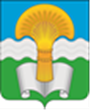 Администрация (исполнительно-распорядительный орган) муниципального района «Ферзиковский район»КАЛУЖСКОЙ ОБЛАСТИПРОТОКОЛзаседания комиссии проведения конкурса на замещение вакантных должностей муниципальной службы в администрации (исполнительно-распорядительном органе) муниципального района «Ферзиковский район» и ее структурных подразделенияхПОВЕСТКА ДНЯ:СЛУШАЛИ:ВЫСТУПИЛИ:РЕШИЛИ:от 21 сентября 2022 года№ 222п. ФерзиковоОб утверждении Порядка проведения конкурса на замещение вакантных должностей муниципальной службы в администрации (исполнительно-распорядительном органе) муниципального района «Ферзиковский район» и ее структурных подразделенияхГлава муниципального района«Ферзиковский район»С. В. ТереховПриложение к Решению Районного Собрания муниципального района «Ферзиковский район»от 21 сентября 2022 года №222(место проведения конкурса)(дата)Присутствовали:(ФИО, должность)Председательствующий:(ФИО, должность)Секретарь:(ФИО, должность)Члены комиссии:(ФИО)Приглашенные:(ФИО)Участники конкурса (кандидаты):(ФИО)Заместитель председателя Комиссии(ФИО)Секретарь Комиссии (ФИО)Члены комиссии(ФИО)(ФИО)(ФИО)(ФИО)